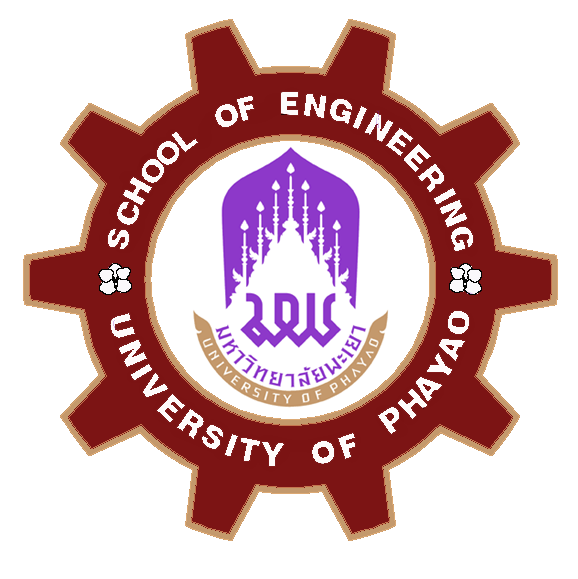 ใบแจ้งซ่อมครุภัณฑ์ คณะวิศวกรรมศาสตร์วัน/เดือน/ปีแจ้งซ่อม.........................................ชื่อผู้แจ้งซ่อม.......................................................................สาขา………………………….....…………...........…………………………เบอร์โทรภายใน.…………………………………….......…....................เบอร์โทรมือถือ...................................................................มีความประสงค์ขอแจ้งซ่อมครุภัณฑ์ ดังรายการต่อไปนี้		........................................................			........................................................			........................................................		(.....................................................)				(นางอังคนึง  กาแสน)  	  		     (ผู้ช่วยศาสตราจารย์ ดร.นพรัตน์ เกตุขาว)		    	  ผู้แจ้งซ่อม			     	       ผู้รักษาการแทนหัวหน้างานปฏิบัติการ		   รองคณบดีฝ่ายบริหารและพัฒนาองค์กร		........................................................			........................................................			........................................................		       (นางกตัญชลี วันแก้ว)		    	 	    (นางสาวพิมพ์ผกา  แก้วษา)  	  			(.......................................................)			นักวิชาการพัสดุ		          	  	         หัวหน้างานพัสดุ			   																	    คณบดีคณะวิศวกรรมศาสตร์ลำดับที่หมายเลขครุภัณฑ์ชื่อรายการครุภัณฑ์ใช้งานประจำอยู่ที่ห้องจำนวนหน่วยนับรายละเอียดอาการ/ปัญหาเสีย